Divergent effects of genetic and pharmacological inhibition of Nox2 NADPH oxidase on insulin resistance related vascular damage


SUPPLEMENTAL MATERIAL Maqbool et al. 2020SUPPLEMENTAL FIGURE S1: Breeding and Genotyping Strategy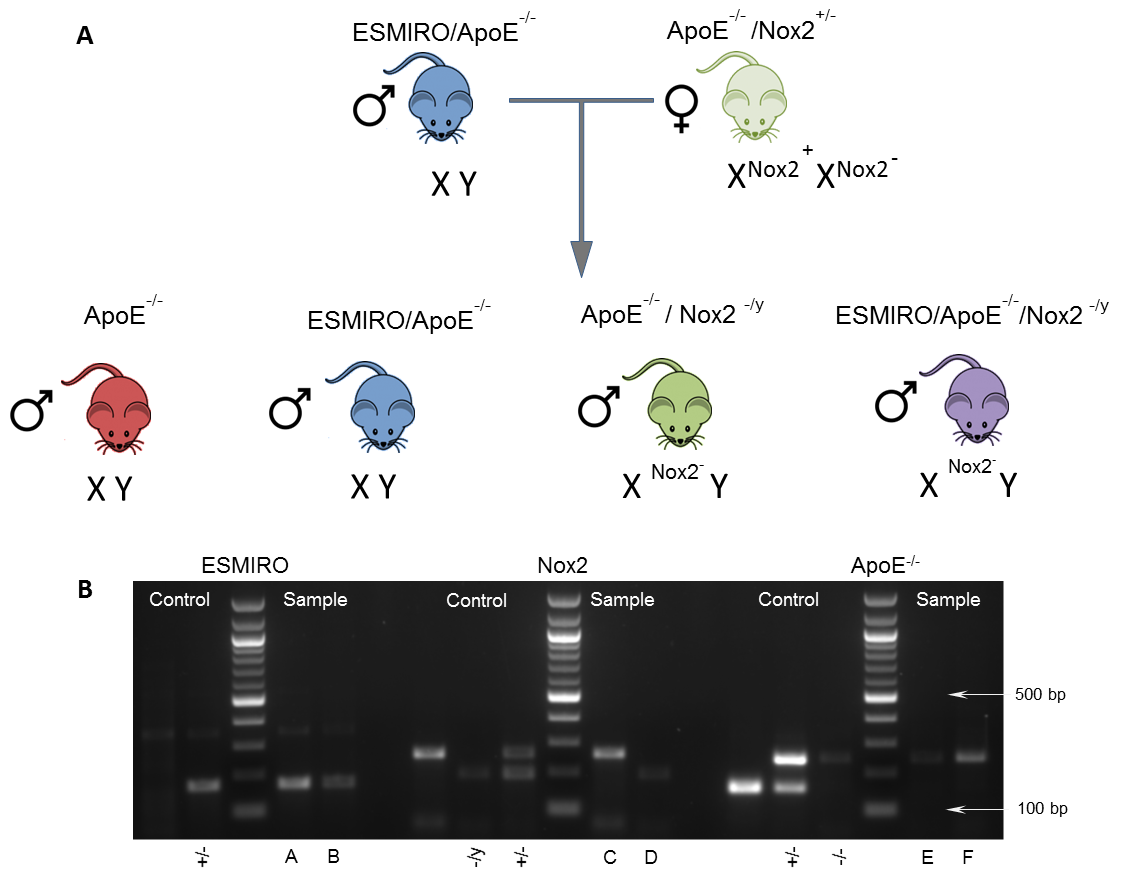 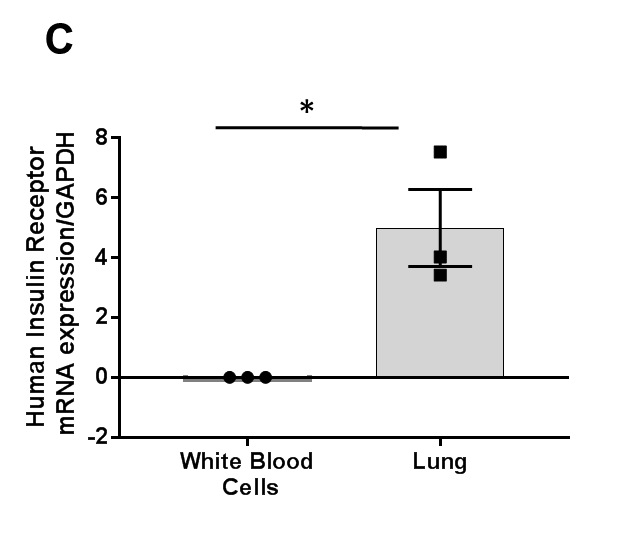 SUPPLEMENTAL FIGURE S2: Genotyping ProtocolFor ApoE:0.5µl 10µM Common: 5’-GCCTAGCCGAGGGAGAGCCG-3’0.5µl 10µM Wild type Reverse: 5’-TGTGACTTGGGAGCTCTGCAGC-3’0.5µl 10µM Mutant Reverse: 5’-GCCGCCCCGACTGCATCT-3’ 	
10µl x2 Bio mix red PCR MasterMix (Bioline BIO25006), 12.5µl water and 1µl extracted DNA. PCR cycle conditions are provided in Table S1. Cycles were run using a Verti 96 well thermo cycler (Applied Biosystems). PCR products were then run on a 1.5% agarose gel for 1 hr at 100 V, with a 100 bp ladder (New England Biolabs N0467S). Expected products sizes; were ApoE +/+ 155 bp, ApoE -/-245 bp, and ApoE -/+ 155 & 245 bp.For ESMIRO:0.5µl 10µM ESMIRO Forward: 5’-TGGCAGCTTTCCCCAACACT -3’ 		
0.5µl 10µM ESMIRO Reverse: 5’-CCGTTCCTCAGGGGTGTCC -3’10µl x2 Bio mix red PCR MasterMix (Bioline BIO25006), 13µl water and 1µl extracted DNA. PCR cycle conditions are provided in Table S2. Cycles were run using a Verti 96 well thermo cycler (Applied Biosystems). PCR products were then run on a 1.5% agarose gel for 1 hr at 100 V, with a 100 bp ladder (New England Biolabs N0467S). Expected products sizes; were WT no band and ESMIRO 172 bp. For Nox2:0.5µl 10µM Common: 5’-AAGAGAAACTCCTCTGCTGTG AA -3’’0.5µl 10µM Wild type: 5’-CGCACTGGAACCCCTGAGAAAGG -3’’1µl 10µM Mutant: 5’-GTTCTA ATTCCATCAGAAGCTTAT CG -3’10µl x2 Bio mix red PCR MasterMix (Bioline BIO25006), 12µl water and 1µl extracted DNA. PCR cycle conditions are provided in Table S3. Cycles were run using a Verti 96 well thermo cycler (Applied Biosystems). PCR products were then run on a 1.5% agarose gel for 1 hr at 100 V, with a 100 bp ladder (New England Biolabs N0467S). Expected products sizes; were Nox2 +/+ 240 bp, Nox2 -/-195 bp, and Nox2 -/+ 195 & 240 bp.SUPPLEMENTAL TABLE S1: APOE PCR ProtocolSUPPLEMENTAL TABLE S2: ESMIRO PCR ProtocolSUPPLEMENTAL TABLE S3: Nox PCR ProtocolSUPPLEMENTAL TABLE S4: Taqman ProbesSUPPLEMENTAL FIGURE S3: Metabolic phenotype of ESMIRO/ApoE-/-/Nox2-/y and ESMIRO/ApoE-/-/Nox2+/y mice 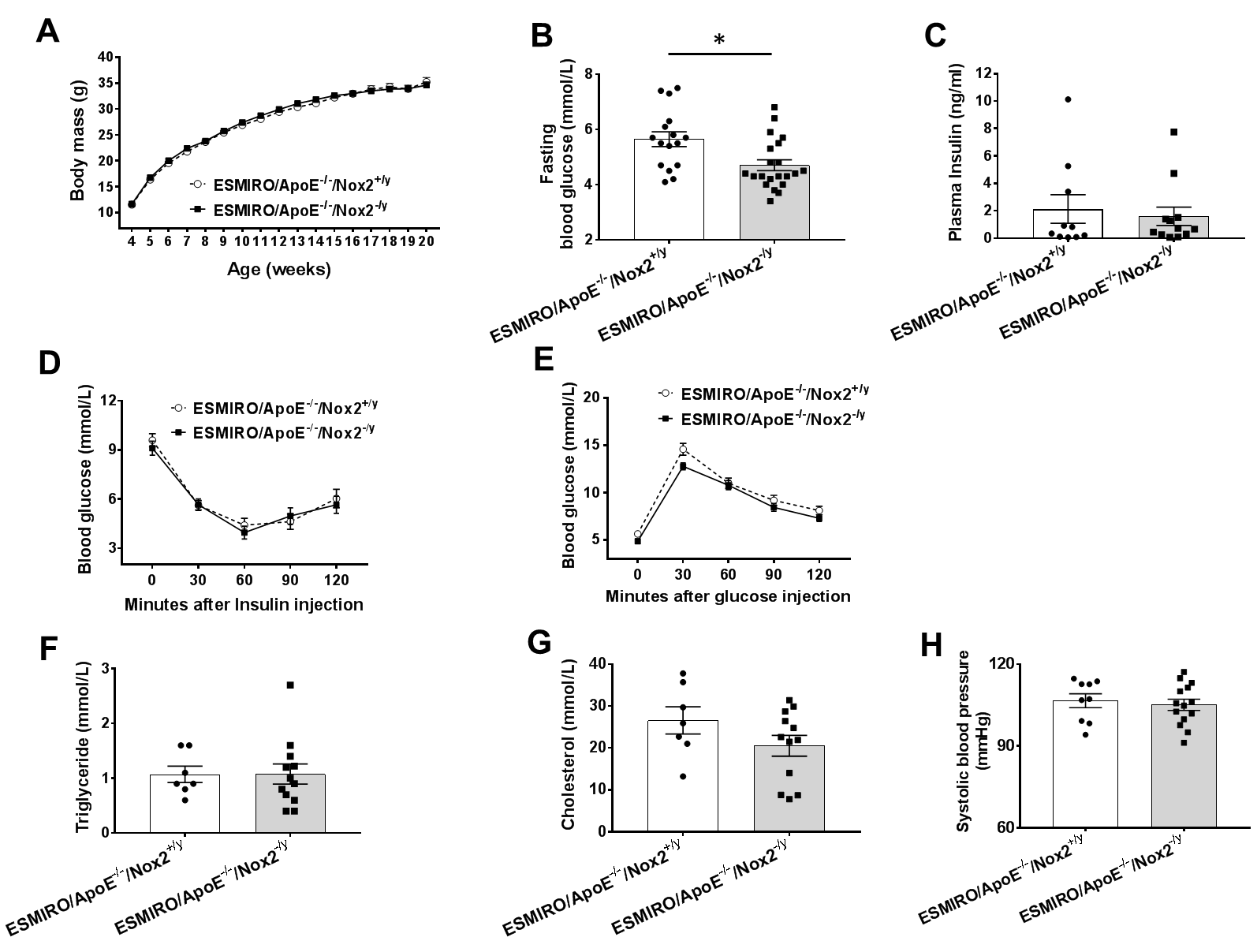 A: No difference in growth when comparing ESMIRO/ApoE-/-/Nox2-/y (n=90) and ESMIRO/ApoE-/-/Nox2+/y mice (n=59), arrow denotes commencement of western diet. B: ESMIRO/ApoE-/-/Nox2-/y mice had lower fasting blood glucose (n=22) than ESMIRO/ApoE-/-/Nox2+/y (n=16). C: No difference in random insulin when comparing ESMIRO/ApoE-/-/Nox2-/y (n=12) and ESMIRO/ApoE-/-/Nox2+/y mice (n=10). D: No difference in intraperitoneal insulin tolerance tests when comparing ESMIRO/ApoE-/-/Nox2-/y (n=23) and ESMIRO/ApoE-/-/Nox2+/y mice (n=13). E: Glucose tolerance was significantly better at 30 min when comparing ESMIRO/ApoE-/-/Nox2-/y (n=22) and ESMIRO/ApoE-/-/Nox2+/y mice (n=16). F: No difference in fasting triglyceride when comparing ESMIRO/ApoE-/-/Nox2-/y (n=12) and ESMIRO/ApoE-/-/Nox2+/y mice (n=7). G: No difference in fasting cholesterol when comparing ESMIRO/ApoE-/-/Nox2-/y (n=12) and ESMIRO/ApoE-/-/Nox2+/y mice (n=7). H: No difference in systolic blood pressure when comparing ESMIRO/ApoE-/-/Nox2-/y (n=14) and ESMIRO/ApoE-/-/Nox2+/y mice (n=9). Data expressed as mean (±SEM), n=number of mice per genotype * denotes P<0.05.SUPPLEMENTAL FIGURE S4: Elastin fibre fragmentation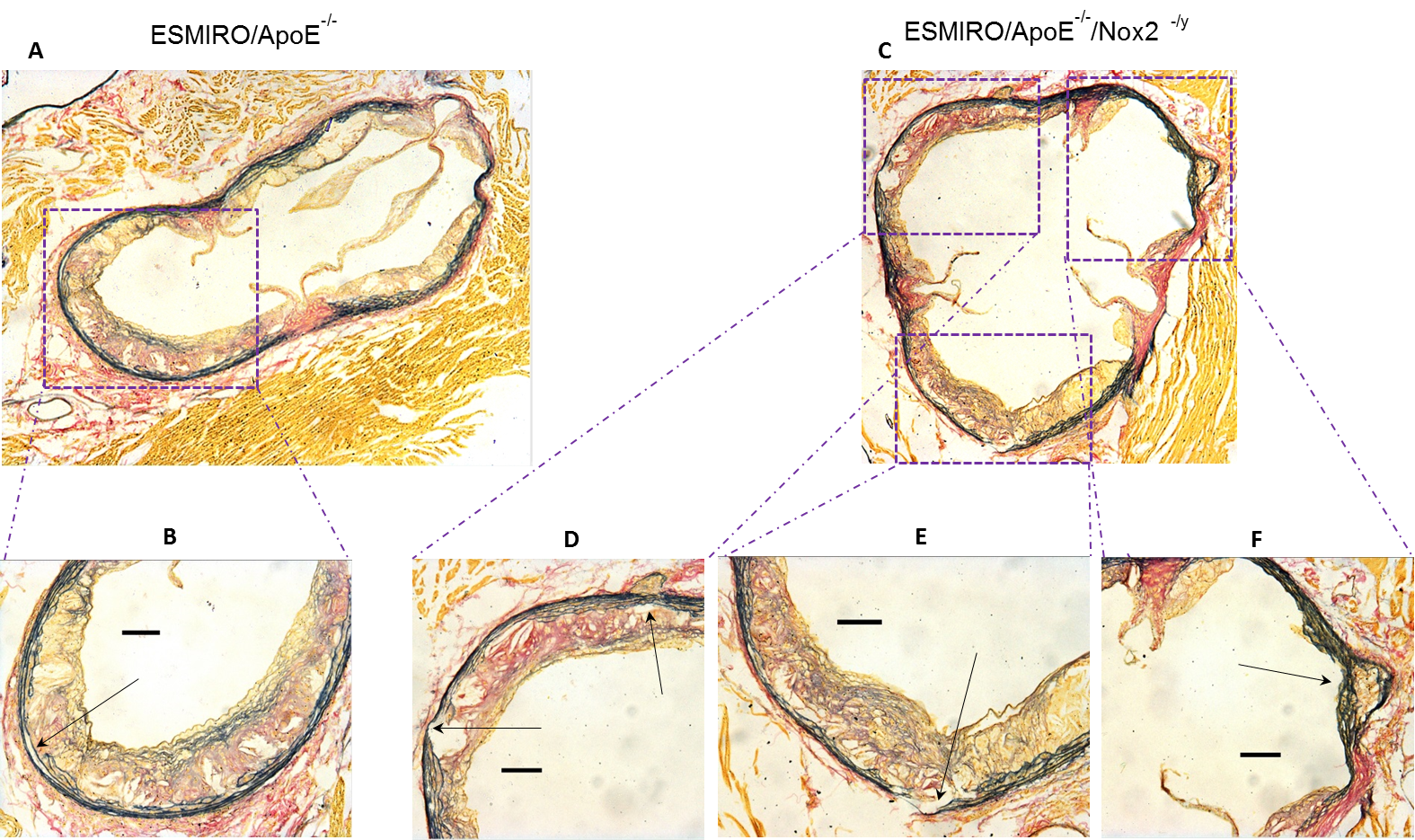 SUPPLEMENTAL FIGURE S5: The effect of genetic ablation or pharma -cological inhibition of Nox2 on Heavy Chain Myosin expression and alpha smooth muscle actin in aortas of mice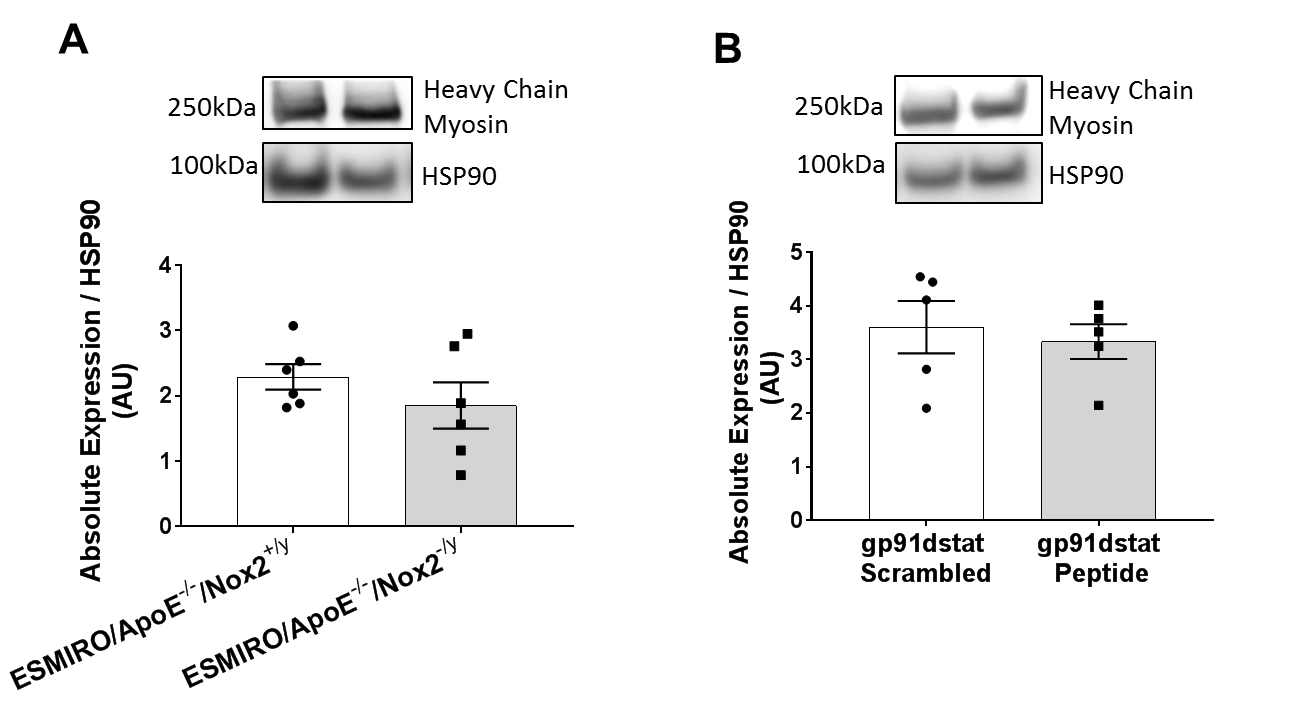 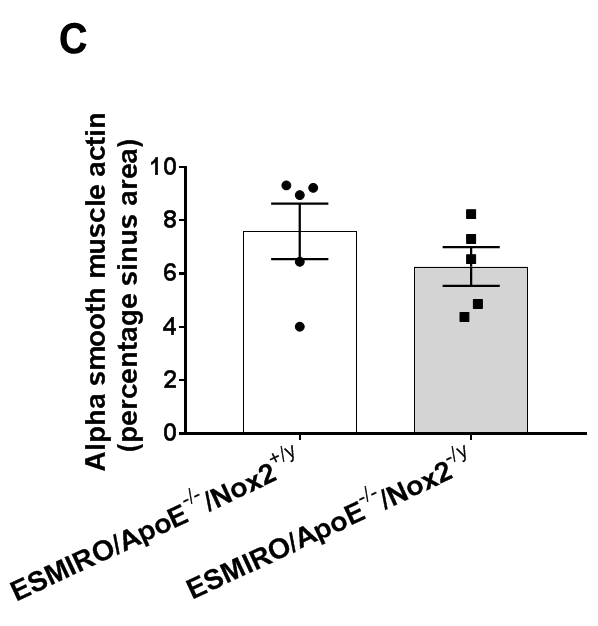 A: No difference in heavy chain myosin expression in the aortas of ESMIRO/ApoE-/-/Nox2-/y (n=6) and ESMIRO/ApoE-/-/Nox2+/y mice (n=6). B: No difference in heavy chain myosin expression in the aortas of ESMIRO/ApoE-/- mice treated with the NOX2 inhibitor, gp91dstat (n=5) compared to ESMIRO/ApoE-/- mice treated with scrambled peptide (n=5). C: No difference in alpha smooth muscle actin expression in the aortic sinus in ESMIRO/ApoE-/-/Nox2-/y (n=5) and ESMIRO/ApoE-/-/Nox2+/y mice (n=5).SUPPLEMENTAL FIGURE S6: Liver function and lipid deposition in ESMIRO/ApoE-/-/Nox2-/y and ESMIRO/ApoE-/-/Nox2+/y mice 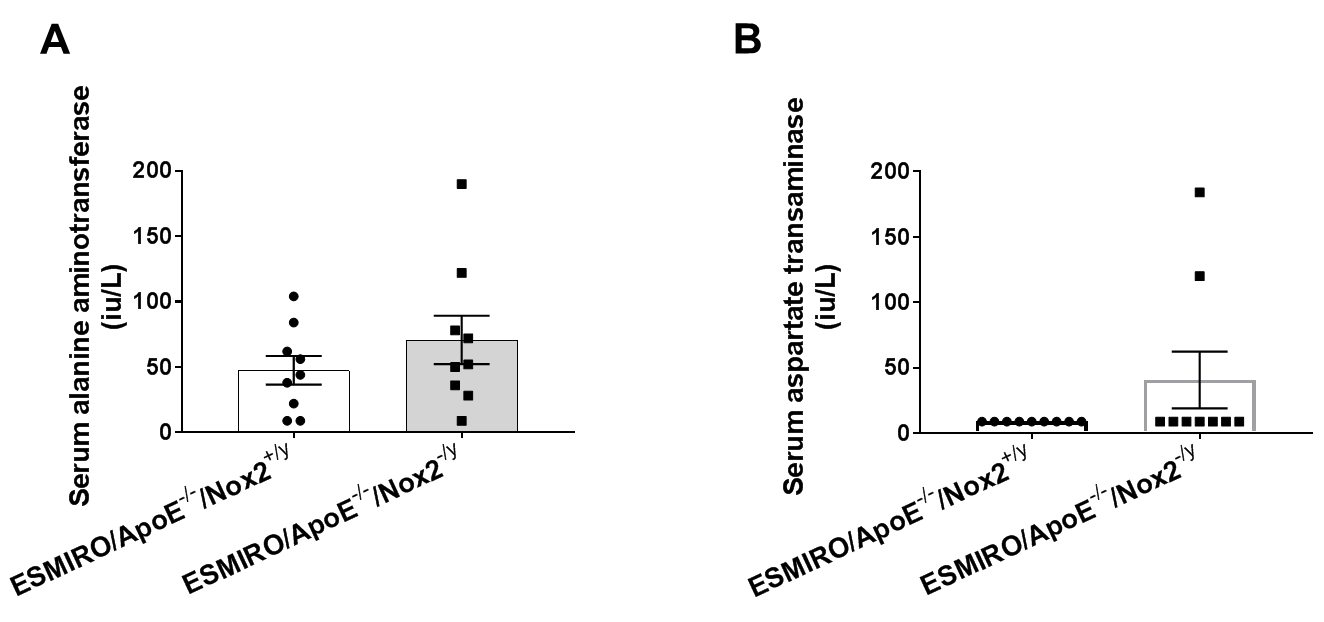 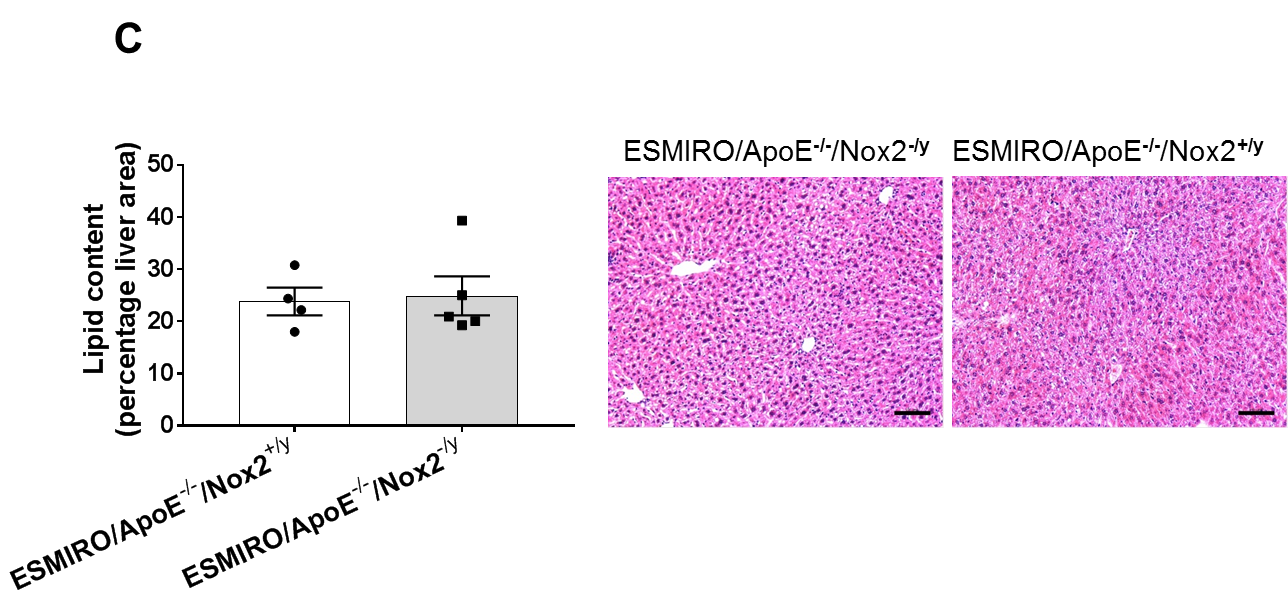 A: No difference in serum alanine aminotransferase (ALT) levels of ESMIRO/ApoE-/-/Nox2-/y (n=9) and ESMIRO/ApoE-/-/Nox2+/y mice (n=9). B: No difference in serum aspartate transaminase (AST) levels of ESMIRO/ApoE-/-/Nox2-/y (n=9) and ESMIRO/ApoE-/-/Nox2+/y mice (n=9). C: No difference in lipid deposition in the liver of ESMIRO/ApoE-/-/Nox2-/y (n=4) and ESMIRO/ApoE-/-/Nox2+/y mice (n=5). Scale bar: 100µmPCRTemperature (°C)TimeCyclesInitial denaturation943 min1Denaturation9420 secAnnealing6840 sec35Extension722 minPCRTemperature (°C)TimeCyclesInitial denaturation944 min1Denaturation941 minAnnealing601 min32Extension721 minFinal Extension7215 min1PCRTemperature (°C)TimeCyclesInitial denaturation945 min1Denaturation9430 secAnnealing5530 sec35Extension7230 secFinal Extension727 min1TargetCat. No. (ThermoScientific)NOX2Mm01287743_m1NOX4Mm00479246_m1CatalaseMm00437992_m1SODMm01313000_m1IL-1βMm00434228_m1TNFαMm00443258_m1CCL2Mm00441242_m1CCR2Mm99999051_gHHPRTMm03024075_m1